TEMAT: MĘSKI UKŁAD ROZRODCZY.Zapisz temat w zeszycie.Pod tematem przepisz i uzupełnij notatkę.Wyjaśnij pojęcia:Gonada – Gameta –Funkcje męskiego układu rozrodczego:produkcja plemników;wytwarzanie hormonów płciowych;umożliwianie wprowadzenia gamet do żeńskiego układu rozrodczego.Budowa plemnika – męskiej komórki rozrodczej.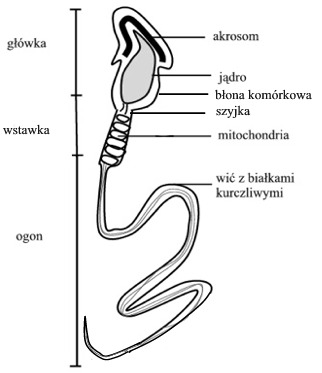 Cechy płciowe u mężczyzn: pierwszorzędowe –  jadradrugorzędowe – moszna, prącie, nasieniowodytrzeciorzędowe – szerokie ramiona, wąskie biodra, niski głos, zarost na twarzyZewnętrzne męskie narządy płciowe to:moszna (worek mosznowy) –ochrona jąder,prącie (penis) pełni podwójną rolę: jest częścią układu moczowego, gdyż mieści się w nim cewka moczowa, jest też narządem wprowadzającym gamety do żeńskich dróg rodnych.Do wewnętrznych męskich narządów płciowych należą:jądra -  produkowane są tu męskie komórki rozrodcze – plemniki i męskie hormony płciowe,najądrza – narządy przylegające do jąder, w których są magazynowane plemniki;nasieniowody - wyprowadzają plemniki do cewki moczowej,gruczoł krokowy (prostata) -  zawiera  substancje odżywcze, które pobudzają  plemniki do ruchu w drogach rodnych kobiety.TEMAT:  ŻEŃSKI UKŁAD ROZRODCZY.Zapisz temat w zeszycie.Pod tematem przepisz i uzupełnij notatkę.Funkcje żeńskiego układu rozrodczego:wytwarza gamety żeńskie; produkuje żeńskie hormony płciowe;zapewnia odpowiednie warunki wzrostu i rozwoju dziecka.Budowa komórki jajowej (żeńskiej komórki rozrodczej)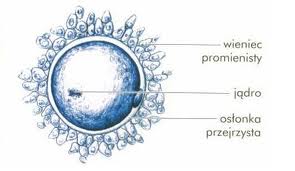 Cechy płciowe u kobiet: pierwszorzędowe –  jajnikidrugorzędowe – jajowody, macica, pochwa, sromtrzeciorzędowe – szerokie biodra, wąskie ramiona, wysoki głos, rozwinięte gruczoły sutkowe.Zewnętrzne narządy płciowe żeńskie to:wzgórek łonowy, zbudowany z tkanki tłuszczowej, pokryty włosami łonowymi;wargi sromowe mniejsze i większe (srom), które w postaci fałdów skórnych ochraniają wejście do pochwy oraz ujście cewki moczowej;łechtaczka, która zawiera szczególnie dużo komórek czuciowych wzmagających pobudzenie płciowe.Do wewnętrznych narządów płciowych zaliczane są:jajniki –tu dojrzewają komórki jajowe, produkowane są żeński hormony płciowe;jajowód- transportuje komórką jajową, dochodzi tu do procesu zapłodnienia;macica – miejsce rozwoju najpierw zarodka, a następnie płodu; pochwa – miejsce przez które do dróg rodnych kobiety dostają się komórki rozrodcze mężczyzny, tędy także odprowadzana jest krew miesiączkowa, a podczas porodu przez kanał pochwy dziecko wydostaje się na świat.